Science Journal 'Security Review'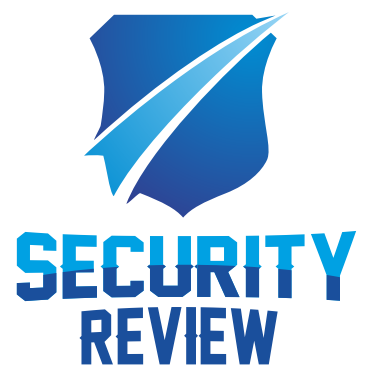 edited by Risk Analysis Institute in Rzeszow, POLANDDECLARATION AND AUTHORITY	This is to confirm that author (co-author) signed bellow has not published the article.......................................................................................................................................................in another publication neither submitted it for the publishing up to date of submission to 'Security Review'.	The author (co-author) declares that he has accepted the reasonable comments of reviewers and accordingly amended the submitted article.Author (co-author) of the article:.................................................... .................................................................................................. ..............................................'Security Review'www.securityreview.plRisk Analysis InstituteUl. Sucharskiego 235-225 Rzeszów